	                      FOR IMMEDIATE RELEASE				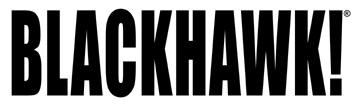  Contact: Greg DuncanBlue Heron Communications(800) 654-3766				        E-mail: greg@blueheroncomm.com BLACKHAWK!® to Host Professional Shooter Todd Jarrett at the 2014 NRA ShowBLACKHAWK!® will host World Champion competition shooter Todd Jarrett during the 2014 NRA Annual Meetings & Exhibits, April 25 to 27. Jarrett will conduct one-hour, live demos in booth #5209 Friday at 4:00 p.m.; Saturday at 11:00 a.m. and 3:00 p.m.; and Sunday at 11:00 a.m. and 2 p.m. The professional shooter will demonstrate gun handling techniques and discuss the advantages of BLACKHAWK! gear, including new Under the Radar Pouches NORFOLK, Va. – April 11, 2014 – World Champion competition shooter Todd Jarrett will be performing live demos in BLACKHAWK!® booth #5209 during the 143rd NRA Annual Meeting & Exhibits April 25 to 27, 2014 in Indianapolis, Ind.Attendees are encouraged to stop by the BLACKHAWK! booth (#5209) to gain valuable insight from a world champion competition shooter and expert firearms instructor. Jarrett will offer shooting tips, demonstrate gun handling techniques, and discuss his personal experiences and preferences when it comes to selecting BLACKHAWK! gear. Jarrett’s one-hour demonstrations will be held on Friday at 4:00 p.m.; Saturday at 11:00 a.m. and 3:00 p.m.; and Sunday at 11:00 a.m. and 2 p.m. He will be available after his demonstrations to answer questions and sign autographs. In addition to the live demos and discussions, attendees at this year’s show will be able to handle the latest product introductions offered by BLACKHAWK!, including new Under the Radar Bags and Pouches. This line of products is designed to block electronic transmissions to protect data and private information on computers, smart phones and other devices. For more information on BLACKHAWK! products, visit www.BLACKHAWK.com.